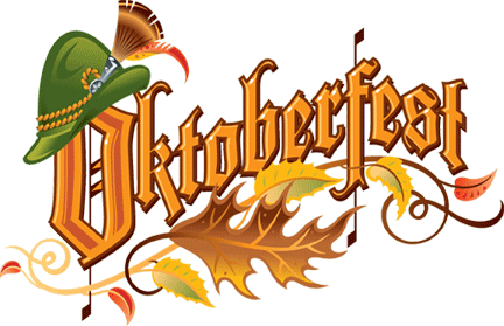 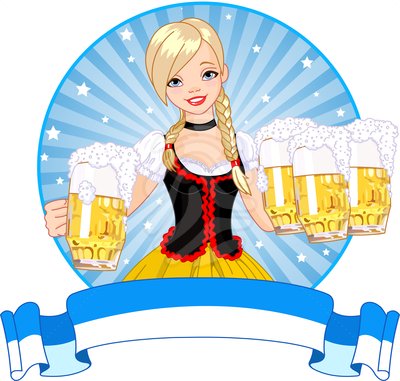 RVYC OktoberfestOctober 24, 2015Program5:00 – 7:00 PM	         Recorded German Music7:00 PM – 11:00 PM	Music by “Encore” Band	8:00 PM	                  Toledo Holzhacker Buam Schuhplattler Dance Group9:30 PM	                  Toledo Holzhacker Buam Schuhplattler Dance Group11:00 PM – 12:00 PM    Recorded German MusicMenuServing from 5:00 – 8:00 PMHam HocksBratwurstsSmoked SausageChicken SchnitzelGerman Potato Salad and SauerkrautBeveragesGerman BiersAsbach          Jagermeister 	     Rumple Minz 		         Goldschlager